JUANITO   Marasigan   ANDRESO   JR.Bachelor of Science in Computer EngineeringEmail Address:  andresojuanito@gmail.com                             juanito.andreso@hotmail.comPermanent Address:  37-c Brgy  Sampiruhan  Calamba City, LagunaMobile number: +966532245528OBJECTIVES:                Looking for a challenging position in a reputable organization company to expand my learnings,                                      Knowledges,experiences and skills.EXPERIENCEEMPLOYMENT HISTORYTRAINNING AND SEMINARSEDUCATION BACKGROUNDPERSONAL DATASKILLSREFERENCESEmail addressMonitor, supervise and control the operation of the Building Management System(BMS) andSCADA System. BMS system may include access control,Fire Alarm, HVAC control, Chilled water pumps,Chillers, Switch Gears, electric power management using Honeywell systems. SCADA System may also access control  Water Tanks and Water Wells – MOV(Motorized Operating Valves) like Flush Valves, Discharge Valves and Pump motors.Preparing reports,receiving and sending emails and SMS ,Closing MMT’s(Minor Maintenance Tickets using SAP(System Application Product).Ability to receive all incoming calls, work order(jobcards) and coordinating to maintenance supervisor and managers departments.Proven to ability by test and handling operation of semiconductors and IC’s Equipment like J750 teradyne,VLCT(Very Low Cost Tester), Wafer Prober (UF2000), Multitest Handler .Warehouse checking ,incoming and outgoing delivery including shipment manifest deliveries.      Arabian Fal Holding Co.(Saudi Aramco Community - Project).       Abqaiq Dammam KSA               From: May 20, 2015  up to present       Building Management System(BMS) / SCADA Operator.      • Monitor, supervise and control the operation of Building Management System of John Hopkins          Aramco Healthcare -JHAH building using Honeywell system that may access and control  Fire          alarm,HVAC(Air Handling Unit),FCU(Fan Coil Unit),Variable Air Volume(VAV),Electric Duct          Heater(EDH),Chillers, chilled Water Pumps, Package Units, Exhaust Fan.       • Monitor,supervise and control the operation of SCADA using SIEMENS system that may access          and Control Water tanks and Water wells ,MOV(Motorized Operating Valves),Flush Valves,          Discharge Valves, and Pump motors.            • Assist Shift Coordinator in charge duty by sending SMS messages, email reports when there's          fire alarm and shutdown announcement activities.       • Inspection every 2 hour the Building ,Mechanical room, chilled water pumps, chiller, to make          sure and maintain the normal operation of all units and building .       • Records all the information events/alarms and coordinate to Respective Departments .       • Closing all MMT’s( Minor Maintenance Tickets) using SAP (System Application Product).      ImanCo. (King Khalid Hospital and Prince Sultan hospital -project)                                  Najran, Kingdom  of Saudi Arabia 1120      Ministry of Health, Hospital       From: June 26, 2012  to  June 26,2014      Building Mangement System(BMS) Operator      • Monitor, supervise and control the operation of Building Management System of King             Khaled Hospital (KKH) and Prince Sultan hospital Building using Honeywell system that          may access and control fire alarm,HVAC control, Chilled water pumps, Chillers, switch         gears- Electric power management .      • Conduct every 2 hours roving inspection the building,mechanical room,water pumps,         Chillers to make sure and maintain the normal continues in operation of the building          and equipments.      • Records all information events / alarms and coordinate to all Departments.     Ardentec Corp.                                                                                              Hsinchu Industrial Park, Hokou Township, Hsinchu Shien Taiwan R.O.C      Semiconductor Testing Company           ¥ Wafer test of memory IC           ¥ Wafer test and final test of digital and mixed signal IC           ¥ Wafer level burn-in       From:  July 18, 2006  to  July 18, 2008      Technical Assistant       • Responsible for test operation, program loading for J750 teradyne,   VLCT(very low cost tester)           semiconductor test equipment  and test data results analysis.                     -New device set-up and verification                     -Low yield analysis/disposition and yield enhancement                     -Test flow and product information set-up (like yield criteria)                     -Program transfer and verification                     -Periodical report       • Conduct    preliminary   maintenance and   calibration activities, Troubleshooting and repair for           all semiconductors test equipment.       • Assist guides, supports and monitor  testing  operation  in solving  problems.     Walter Mart Ventures Inc.                                                               Santa Rosa, San Lorenzo Village, Balibago Rd., Brgy. Balibago      Santa Rosa, Laguna      Store Super Market/ Warehouse Depot      From: Sept.09, 2000 to Feb.09,2001      Warehouse Checker       • Responsible in checking of all delivery, incoming and outgoing  including stocks warehousing ,            Shipment Manifest Deliveries.       • Monitor all problems encountered inside the warehouse and provide reports.       • Responsible in preparation of document report  and  audit the warehouse according in rules              and procedures of the company.       Fire Safety Training Program – (Khing Khalid Hospital –Najran K.S.A., September 19,2013)           J750 Teradyne, YOKOGAWA  Test operation  maintenance   and debugging   - (Ardentec Corp.,           January 13, 2007 .)      Agilent hp93000 and Texas Instrument’s VLCT (Very Low Cost Testing) test operation                              maintenance and debugging- (Ardentec Corp., February 14, 2007).      Personal Protective Equipment  - ( Technological Institute of the Philippines, Auditorium Center          Janaury 18,1999) .                                                COLLLEGE :      Technological Institute of the Philippines, Manila                                   Bachelor of Science in  COMPUTER  ENGINEERING                                  1993-1999       SECONDARY:   Saint John Academy ,Calamba city                                  1989-1993       ELEMENTARY: Sampiruhan Elementary School ,Calamba City                                  1983-1989       Date of Birth:  September 08,1975       Place of Birth: Calamba City, Laguna       Height: 172 cm       Weight: 130lbs       Language   Spoken : Tagalog/ English/ Basic mandarin/Basic Arabic       Civil Status: Married       Father’s Name:  Juanito  Andreso Sr.       Mother’s  Name : Mercedes  Andreso        Computer Skills:               Software: MSOffice( MSWord, Excel),Photoshop, Coreldraw.               Hardware – Installation, Assembling, Troubleshooting and repair, Networking       Team work, Motivation, Strong decision maker,Problem solving.       Available on request.         andresojuanito@gmail.com, juanito.andreso@hotmail.com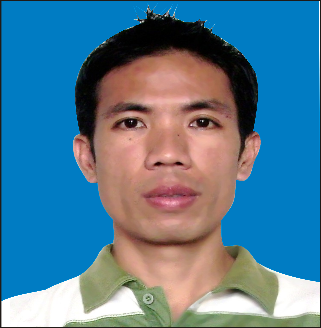 